Тема     «День народного единства»Программное содержаниеМладший дошкольный возраст: дать детям представления о территории России, народах, её населяющих; воспитывать уважение к их культуре, языку; воспитывать дружеские взаимоотношения в детском коллективе. Средний дошкольный возраст: формировать представление детей о истории и праздниках в России; воспитывать чувство патриотизма, любовь к Родине, чувство гордости за свой народ, уважение к русским воинам, национальным героям, желание им подражать. Старший дошкольный возраст: расширять представления  детей о родной стране, о государственных праздниках; формировать представления о том, что Россия – огромная многонациональная страна; воспитывать уважение к людям разных национальностей и их обычаям; способствовать формированию интереса к российским праздникам.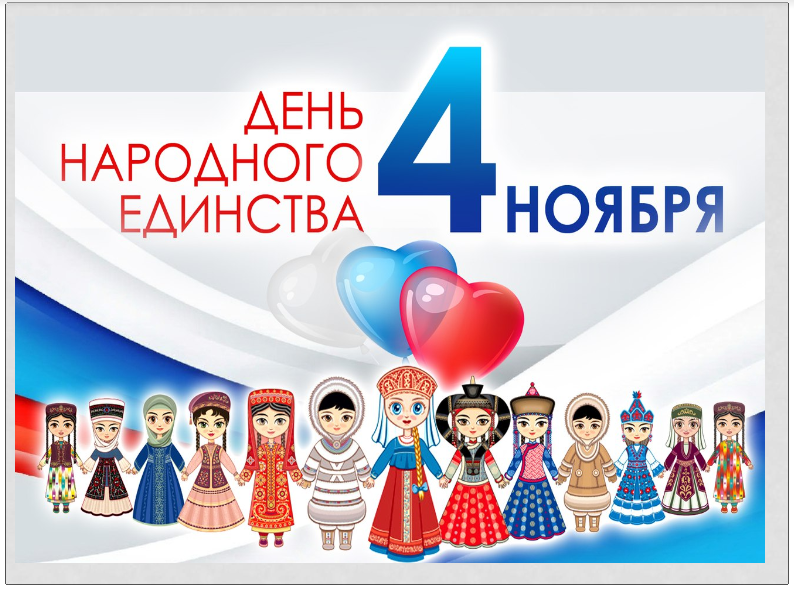 
Рекомендации родителям:  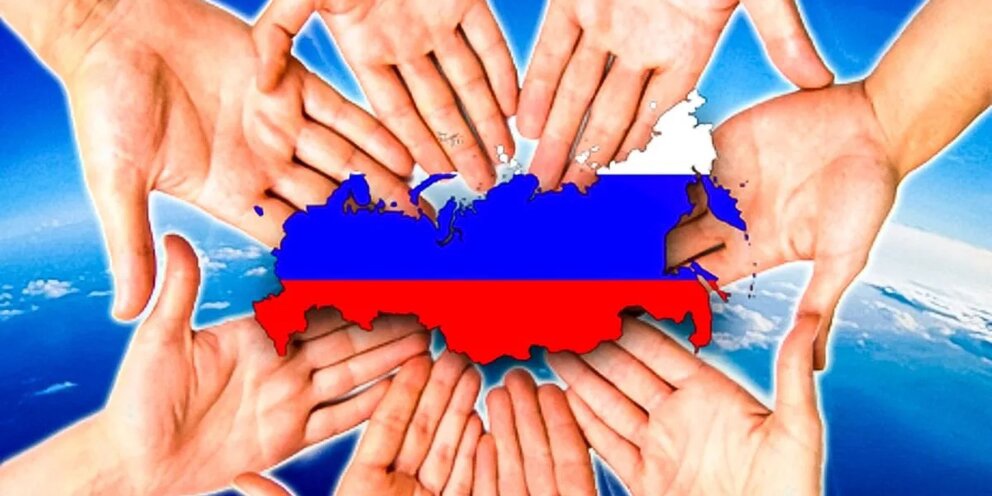 Младший дошкольный возраст 1. Игра«Полюбуйся!» (употребление творительного падежа  существительных)Мы любуемся (чем?) полем, полями.(река, озеро, площадь, улица, поляна, луг, гора, салют, лес, равнина, море, сад)2.Игра «Назови ласково» (образование существительных в уменьшительно - ласкательной форме)Лес - лесок(ручей, дерево, озеро, пруд, река, гора, луг, поляна, город, дорога, завод, дом, салют)Средний дошкольный возраст1. Игра «Сколько их?» (согласование числительных с существительными в роде, числе и падеже):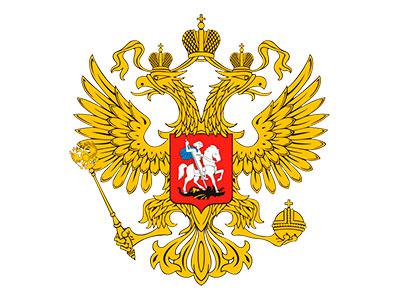 Одна река, две реки,… пять рек. (пруд, гора, город, столица, флаг, поле, дорога,
здание, государство, памятник, фонтан, дом).2. Выучить вместе с детьми наизусть:РОДИНАНа широком простореПредрассветной порой Встали алые зори 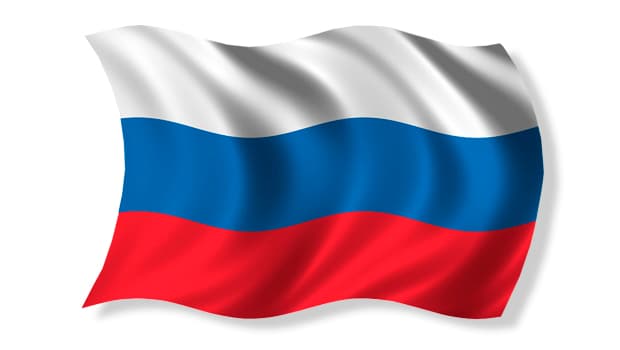 Над родимой страной.С каждым годом всё крашеДорогие края... Лучше Родины нашей Нет на свете, друзья!А. ПрокофьевСтарший дошкольный возраст1. Игра «Объясни пословицы»Всякому мила своя сторона.Глупа та птица, которой гнездо своё не мило.Москва — сердце России.Человек без родины — соловей без песни.2. Текст для пересказа     Отец приказал сыновьям, чтобы жили в согласии; они не слушались. Вот он велел принести веник и говорит:     «Сломайте!». Сколько они ни бились, не могли сломать. Тогда отец развязал веник и велел ломать по одному прутику.      Они легко переломали прутья по одиночке.       Отец и говорит: «Так-то и вы: если в согласии жить будете, никто вас не одолеет; а если будете ссориться, да всё врозь — вас всякий легко погубит ».    Л. ТолстойВопросы:Что отец приказал сыновьям?Послушались сыновья отца?Что отец велел принести? Зачем?Удалось сыновьям сломать веник сразу?Как сыновья сломали веник?Что сказал отец?